Observer Information  SwiftWatch Data Form Chimney Information  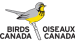 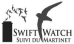 Observer Name: ______________________________________________________________ Observer Address: ____________________________________________________________  City, Province: _______________________________________________________________  Contact information: __________________________________________________________  Additional Observers: __________________________________________________________ Name of Site: _____________________________________________________________ Site Address: _____________________________________________________________ City, Province: ____________________________________________________________  Type of Property: _________________________________________________________ Property Owner/Contact: ___________________________________________________Use this space to keep a tally or take notes on each visit. Please add notes for chimneys who may need repair work and could benefit  from the Chimney Swift Chimney Restoration Fund: Wind (Beaufort Scale)  0 Calm, smoke rises vertically  1 Light air, smoke drifts  2 Light breeze, wind felt on face  3 Gentle breeze, small twigs move  4 Moderate breeze, small branches move 5 Fresh breeze, small trees sway  6 Strong breeze, large branches in motion 7 Near gale, whole trees moving Please enter your data online at: Precipitation None Rain Hail Trace /Occasional Rain ThunderstormsCloud Cover (%) 0 Clear 1 10% 2 20% 3 30% 4 40% 5 50% 6 60% 7 70% 8 80% 9 90% 10 Overcast 11 Fog Quick guide to counting swifts 1. Start survey 30 min before sunset when cloud cover = 1-3 or 45  min before sunset when cloud cover = 4; end survey 30 min  after sunset. 2. Conduct survey at a safe location in a public area. 3. Under “Net Number of Swifts Entering Chimney”, record the  estimated number of swifts in the chimney at the end of your watch.  When calculating the final number, take into account any swifts that  exited the chimney. Example: 2 swifts enter, then 1 swift exits, then 5 swifts enter Net number entering chimney = 6 https://www.birdscanada.org/naturecounts/ai/submitdata Or return completed sheets to your coordinator: MARITIMES SwiftWatch ONTARIO SwiftWatch Birds Canada Birds Canada PO Box 6227, 17 Waterfowl Lane P.O. Box 160, 115 Front Street Sackville NB E4L 1G6 Port Rowan, ON N0E 1M0 Fax: (506) 364-5062 Fax: (519) 586-3532 marswifts@birdscanada.org OntarioSwiftWatch@birdscanada.org 4. Individual birds may try a few “practice runs” before they enter the  chimney. Do not count the birds that dive down but do not enter the  chimney. 5. Mentally “grab” groups of 5, 10, or 20 swifts as they enter the  chimney. Counting large numbers of swifts can be challenging – just  do your best! 6. During lulls in activity, jot down your subtotals (without taking your  eyes off the chimney) and restart counting from zero. At the end of  the watch, add up your subtotals. 7. Have fun! Thank you for helping to monitor these special birds. DateSTART (Arrival  time at  site) (hh :mm)FINISH (Departure  time from  site) (hh :mm))C°(pmeTdee)p7S-0d(niWnoitatipicerPr ev)o1C1-d0u(olCEntry  time of  first bird (hh:mm)Entry  time of  last bird (hh:mm)Net Number of  Swifts Entering  ChimneyNet Number of  Swifts Entering  ChimneyComments and optional observations: a) total # of swifts seen in the area b) # of Common Nighthawks observed c) description on if chimney is in need of repairDateSTART (Arrival  time at  site) (hh :mm)FINISH (Departure  time from  site) (hh :mm))C°(pmeTdee)p7S-0d(niWnoitatipicerPr ev)o1C1-d0u(olCEntry  time of  first bird (hh:mm)Entry  time of  last bird (hh:mm)Visual  countVideo  count  (optional)Comments and optional observations: a) total # of swifts seen in the area b) # of Common Nighthawks observed c) description on if chimney is in need of repair